国槐 Sophora japonica L.别    名：槐树科    属：蝶形花科槐属形态特征：落叶乔木，干皮淡褐色，纵裂，小枝绿色，白色皮孔明显；奇数羽状复叶互生，小叶对生，卵圆形，先端渐尖，叶背灰白色；顶生圆锥花序，花黄绿色，蝶形花冠；荚果串珠状，成熟淡黄色；花期6-7 月，果熟期8-10月。地理分布：原产于中国北部，东北至华南均有栽培。生态习性：喜光，耐寒，耐旱，喜深厚排水良好的沙质土壤。繁殖方法：一般用播种繁殖。用    途：作行道树，庭荫树。校园分布：厚德路等地。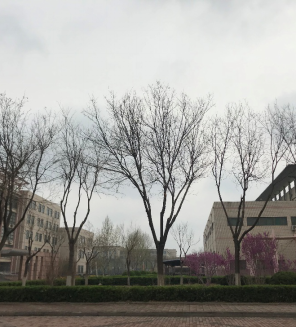 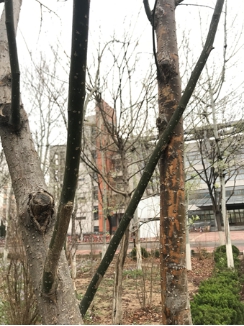 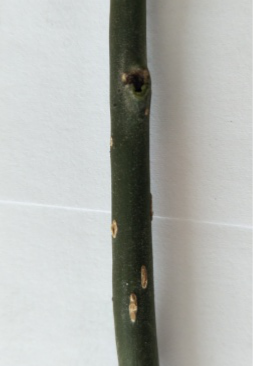 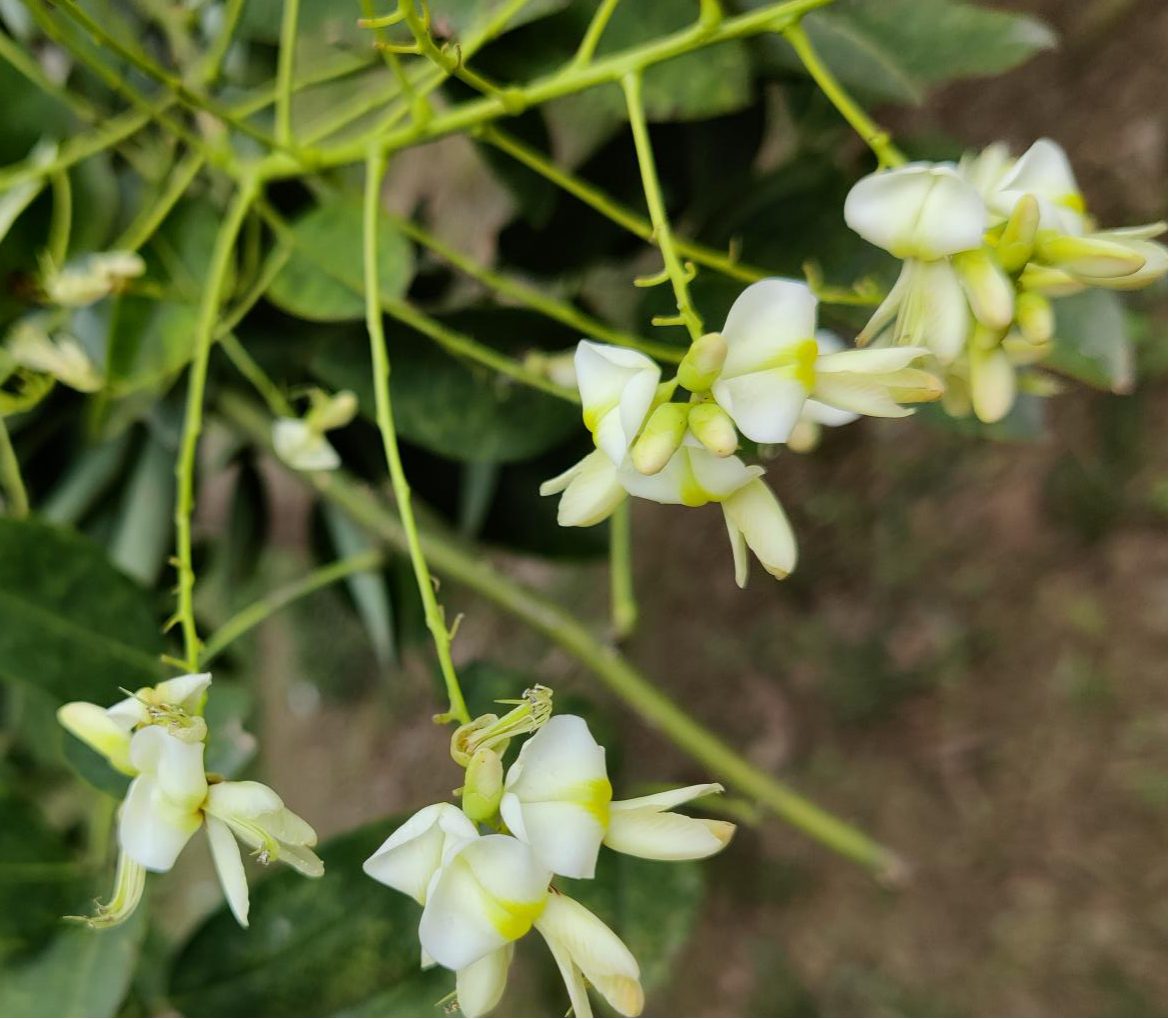 